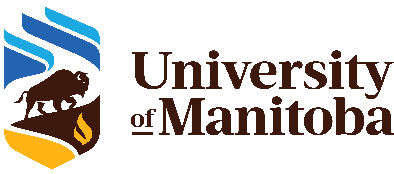 Scholarship of Teaching and Learning Support FundTeaching Scholar - Application Form 2023INSTRUCTIONS:Applicants should read the Scholarship of Teaching and Learning Support Fund guidelines. Applications must be prepared with these guidelines in mind, particularly with respect to established criteria and purpose of the fund.All full-time tenure track/tenured faculty and probationary/continuing instructors and librarians are invited to apply.Up to three scholars will be selected per year.  
Completed applications are to be submitted to the Dean/Director for signature.    APPLICANT:Name:				Rank: Department: 		Faculty/College/School:  Email: Please indicate whether you have completed the Teaching and Learning Certificate Program offered by the Centre for the Advancement of Teaching and Learning: Completed		  In Progress  	 Not EnrolledHave you consulted with The Centre for the Advancement of Teaching and Learning on this proposal: Yes		  No		If yes, who: PERSONAL STATEMENT: How will the Scholar program opportunity support your personal SOTL interests and goals?PROPOSAL – not to exceed 1000 words (excluding references); must address each of the following:Project summaryStatement of need or rationale with literature review as necessaryGoals and objectivesMethodMeasurable/assessable outcome(s)Ethics related to human subjects researchA project timelineReferencesTIME COMMITMENT:  Provide details regarding on how you will be able to fulfill the 40% time commitment to engage in this scholarship program.  (OPTIONAL) OTHER SOURCES OF FINANCIAL AND IN-KIND SUPPORT FOR THE PROJECT Amount: 		Source: Details: LETTER OF SUPPORT – Dean or DirectorPlease attach the letter of support to your application.(Submit completed application to your Dean/Director)DEAN/DIRECTOR – Please explain and indicate the level of funding required (standard sessional rate for your unit) for course replacement (or other arrangement) to ensure the required 40% time commitment of the Scholar applicant:(OPTIONAL) RANKING (by Dean/Director)This proposal ranks #  out of the   proposals from my unit.SIGNATURE ______________________________________________	______________________Dean/Director	Date		(Submit completed application and supporting materials to SOTL@umanitoba.ca)